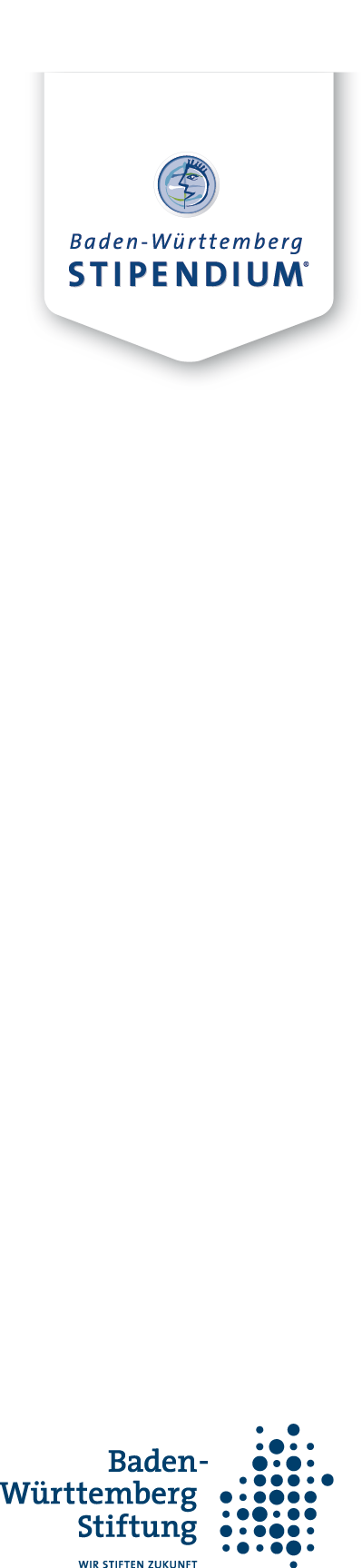 
BADEN-WÜRTTEMBERG-STIPENDIUM 
FOR UNIVERSITY STUDENTS
PERSONAL REPORTPlease upload your personal report as a PDF-file to your profile at the web portal of the Baden-Württemberg-STIPENDIUM BWS-World. Note that the file size should not exceed 4 MB and must be uploaded four weeks from the end of your scholarship stay at the latest.If you have any questions, please contact the International Relations Office of your host institution or send them to studierende@bw-stipendium.de.Please note: You may adjust the given space for the bullet points 1 – 7. But note that the length of your personal report should not  exceed 5 pages including the cover sheet.1)	SYNOPSIS
Write a short synopsis of your stay abroad. Were your expectations on a study abroad satisfied? How would you evaluate your study abroad? What were your experiences concerning the cooperation with the Baden-Württemberg-STIPENDIUM?2)	PREPARATIONS PRIOR TO THE STAY ABROADPlease include the following topics: application process at the host institution and via BWS-World, personal preparations, help during the preparation given by your home and your host institution.3) 	STUDYING IN THE HOST COUNTRYPlease include the following topics: enrolment and choosing courses, description and assessment of the study system and the courses, organised leisure activities, other events organised by the host institution, support by the host institution in general.4)	STAY IN THE HOST COUNTRY Please include the following topics: personal experiences and impressions, life outside the institution.5)	NETWORK OF THE BADEN-WÜRTTEMBERG-STIPENDIUM Please include the following topics: contact with other scholarship holders and Regional Chapters, your own contribution to setting up the network of the Baden-Württemberg-STIPENDIUM6)	HANDY TIPS FOR FUTURE SCHOLARSHIP HOLDERS 7)	OTHERName:E-Mail-Address:Home University:	Host University:Duration of Stay 
from - to:Submission date:I agree to the publication of my personal report on the websites of the Baden-Württemberg-STIPENDIUM www.bw-stipendium.de and the Baden-Württemberg Stiftung www.bw-stiftung.de.